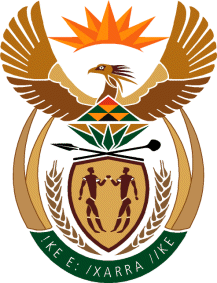 MINISTRY FOR HUMAN SETTLEMENTSREPUBLIC OF SOUTH AFRICANATIONAL ASSEMBLYQUESTION FOR WRITTEN REPLYQUESTION NO.: 3876DATE OF PUBLICATION: 30 OCTOBER 2015 Mr L J Basson (DA) to ask the Minister of Human Settlements:(1)	With reference to her reply to question 690 on 13 April 2015, what was the outcome of negotiations that took place with the community involved in order to ensure that the community vacate the specified land with minimum friction and resistance;(2)	whether the Madibeng Local Municipality has found an alternative land; if not, why is the specified municipality not moving the community to the municipal property next to Oukasie, which the specified municipality owns and has zoned for housing; if so, what are the relevant details?										         NW4688EREPLY:(1) 	My Department has instituted a number of stakeholder meetings to resolve the matter, - the meetings resolved that;The National Department of Public Works should transfer the land in question to the Madibeng Local Municipality in order to assist those that have already occupied the land. The Housing Development Agency should assist the Municipality to develop the Developmental Layout Plan in order to conclude on the transfer of the land. The Housing Development Agency has already developed the Developmental Layout Plan.The Municipality should conduct a social survey to determine the exact number of illegal households already occupying the land in question so as to mitigate for further illegal occupations. The Municipality reported to have not yet started to conduct the social survey.The National Department of Human Settlements through the Province assist with the provision of the necessary housing instruments. (2)	Honourable member, the North West Provincial Department of Housing, Madibeng Local Municipality and the Department of Public Works are seized with this matter in order to ensure that a lasting solution is arrived at. This means that the eviction order will not be executed until solutions are found. 